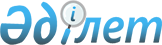 Қаражал қалалық мәслихатының 2020 жылғы 25 желтоқсандағы № 463 "2021 - 2023 жылдарға арналған Жәйрем және Шалғы кенттерінің бюджеті туралы" шешіміне өзгерістер енгізу туралыҚарағанды облысы Қаражал қалалық мәслихатының 2021 жылғы 27 шілдедегі № 51 шешімі
      ШЕШТІ:
      1. Қаражал қалалық мәслихатының "2021-2023 жылдарға арналған Жәйрем және Шалғы кенттерінің бюджеті туралы" 2020 жылғы 25 желтоқсандағы № 463 (Нормативтік құқықтық актілерді мемлекеттік тіркеу Тізілімінде № 21965 болып тіркелген) шешіміне келесі өзгерістер енгізілсін:
      1) 1- тармақ келесі редакцияда мазмұндалсын:
      "1. 2021-2023 жылдарға арналған Жәйрем кентінің бюджеті тиісінше 1, 2 және 3-қосымшаларға сәйкес, оның ішінде 2021 жылға келесі көлемдерде бекітілсін:
      1) кірістер – 706 755 мың теңге, оның ішінде:
      салықтық түсімдер – 21 255 мың теңге;
      салықтық емес түсімдер – 932 мың теңге;
      трансферттер түсімі – 684 568 мың теңге;
      2) шығындар – 708 788 мың теңге;
      3) таза бюджеттік кредиттеу – 0 мың теңге:
      бюджеттік кредиттер – 0 мың теңге;
      бюджеттік кредиттерді өтеу – 0 мың теңге;
      4) қаржы активтерімен операциялар бойынша сальдо – 0 мың теңге:
      қаржы активтерін сатып алу – 0 мың теңге;
      мемлекеттің қаржы активтерін сатудан түсетін түсімдер – 0 мың теңге;
      5) бюджет тапшылығы (профициті) – алу 2 033 мың теңге;
      6) бюджет тапшылығын қаржыландыру (профицитін пайдалану) – 2 033 мың теңге:
      қарыздар түсімі – 0 мың теңге;
      қарыздарды өтеу – 0 мың теңге;
      бюджет қаражатының пайдаланылатын қалдықтары – 2 033 мың теңге.";
      2) 2 - тармақ келесі редакцияда мазмұндалсын:
      "2. 2021-2023 жылдарға арналған Шалғы кентінің бюджеті тиісінше 4, 5 және 6 - қосымшаларға сәйкес, оның ішінде 2021 жылға келесі көлемдерде бекітілсін:
      1) кірістер – 31 259 мың теңге, оның ішінде:
      салықтық түсімдер – 91 мың теңге;
      трансферттер түсімі – 31 168 мың теңге;
      2) шығындар – 31 858 мың теңге;
      3) таза бюджеттік кредиттеу – 0 мың теңге:
      бюджеттік кредиттер – 0 мың теңге;
      бюджеттік кредиттерді өтеу – 0 мың теңге;
      4) қаржы активтерімен операциялар бойынша сальдо – 0 мың теңге:
      қаржы активтерін сатып алу – 0 мың теңге;
      мемлекеттің қаржы активтерін сатудан түсетін түсімдер – 0 мың теңге;
      5) бюджет тапшылығы (профициті) – алу 599 мың теңге;
      6) бюджет тапшылығын қаржыландыру (профицитін пайдалану) – 599 мың теңге:
      қарыздар түсімі – 0 мың теңге;
      қарыздарды өтеу – 0 мың теңге;
      бюджет қаражатының пайдаланылатын қалдықтары – 599 мың теңге.";
      3) көрсетілген шешімге 1, 4, 7 қосымшалар осы шешімге 1, 2, 3 қосымшаларға сәйкес жаңа редакцияда мазмұндалсын.
      2. Осы шешім 2021 жылдың 1 қаңтарынан бастап қолданысқа енгізіледі. 2021 жылға арналған Жәйрем кентінің бюджеті 2021 жылға арналған Шалғы кентінің бюджеті Қалалық бюджеттен 2021 жылға арналған Жәйрем және Шалғы кенттерінің бюджеттеріне жергілікті бюджеттерден берілетін ағымдағы нысаналы трансферттер
					© 2012. Қазақстан Республикасы Әділет министрлігінің «Қазақстан Республикасының Заңнама және құқықтық ақпарат институты» ШЖҚ РМК
				
      Қалалық мәслихаттың хатшысы

З. Оспанова
Қаражал қалалық мәслихатының
2021 жылғы 27 шілдедегі
№ 51 шешіміне
1 қосымшаҚаражал қалалық мәслихатының
2020 жылғы 25 желтоқсандағы
№ 463 шешіміне
1 қосымша
Санаты
Санаты
Санаты
Санаты
сомасы (мың теңге)
Сыныбы
Сыныбы
Сыныбы
сомасы (мың теңге)
Кіші сыныбы
Кіші сыныбы
сомасы (мың теңге)
Атауы
сомасы (мың теңге)
1) Кірістер
706755
1
Салықтық түсімдер
21255
01
Табыс салығы
5098
2
Жеке табыс салығы
5098
04
Меншiкке салынатын салықтар
16157
1
Мүлiкке салынатын салықтар
145
3
Жер салығы
705
4
Көлiк құралдарына салынатын салық
15307
2
Салықтық емес түсiмдер
932
01
Мемлекеттік меншіктен түсетін кірістер
932
5
Мемлекет меншігіндегі мүлікті жалға беруден түсетін кірістер
932
4
Трансферттердің түсімдері
684568
02
Мемлекеттiк басқарудың жоғары тұрған органдарынан түсетiн трансферттер
684568
3
Аудандардың (облыстық маңызы бар қаланың) бюджетінен трансферттер
684568
Функционалдық топ
Функционалдық топ
Функционалдық топ
Функционалдық топ
Функционалдық топ
сомасы (мың теңге)
Кіші функция
Кіші функция
Кіші функция
Кіші функция
сомасы (мың теңге)
Бюджеттік бағдарламалардың әкімшісі
Бюджеттік бағдарламалардың әкімшісі
Бюджеттік бағдарламалардың әкімшісі
сомасы (мың теңге)
Бағдарлама
Бағдарлама
сомасы (мың теңге)
Атауы
сомасы (мың теңге)
2) Шығындар
708788
01
Жалпы сипаттағы мемлекеттiк қызметтер
70218
1
Мемлекеттiк басқарудың жалпы функцияларын орындайтын өкiлдi, атқарушы және басқа органдар
69218
124
Аудандық маңызы бар қала, ауыл, кент, ауылдық округ әкімінің аппараты
69218
001
Аудандық маңызы бар қала, ауыл, кент, ауылдық округ әкімінің қызметін қамтамасыз ету жөніндегі қызметтер
68573
022
Мемлекеттік органның күрделі шығыстары
645
22
Қаржылық қызмет
1000
124
Аудандық маңызы бар қала, ауыл, кент, ауылдық округ әкімінің аппараты
1000
053
Аудандық маңызы бар қаланың, ауылдың, кенттің, ауылдық округтің коммуналдық мүлкін басқару
1000
06
Әлеуметтiк көмек және әлеуметтiк қамсыздандыру
10274
2
Әлеуметтiк көмек
10274
124
Аудандық маңызы бар қала, ауыл, кент, ауылдық округ әкімінің аппараты
10274
003
Мұқтаж азаматтарға үйде әлеуметтік көмек көрсету
10274
07
Тұрғын үй-коммуналдық шаруашылық
213465
3
Елді-мекендерді көркейту
213465
124
Аудандық маңызы бар қала, ауыл, кент, ауылдық округ әкімінің аппараты
213465
008
Елді мекендердегі көшелерді жарықтандыру
65255
009
Елді мекендердің санитариясын қамтамасыз ету
1000
010
Жерлеу орындарын ұстау және туыстары жоқ адамдарды жерлеу
200
011
Елді мекендерді абаттандыру мен көгалдандыру
147010
08
Мәдениет, спорт, туризм және ақпараттық кеңістiк
151557
1
Мәдениет саласындағы қызмет
151557
124
Аудандық маңызы бар қала, ауыл, кент, ауылдық округ әкімінің аппараты
151557
006
Жергілікті деңгейде мәдени-демалыс жұмысын қолдау
151557
12
Көлiк және коммуникация
260964
1
Автомобиль көлiгi
260964
124
Аудандық маңызы бар қала, ауыл, кент, ауылдық округ әкімінің аппараты
260964
013
Аудандық маңызы бар қалаларда, ауылдарда, кенттерде, ауылдық округтерде автомобиль жолдарының жұмыс істеуін қамтамасыз ету
98064
045
Аудандық маңызы бар қалаларда, ауылдарда, кенттерде, ауылдық округтерде автомобиль жолдарын күрделі және орташа жөндеу
162900
14
Борышқа қызмет көрсету
2310
1
Борышқа қызмет көрсету
2310
124
Аудандық маңызы бар қала, ауыл, кент, ауылдық округ әкімінің аппараты
2310
042
Қаладағы ауданның, аудандық маңызы бар қаланың, ауылдың, кенттің, ауылдық округ әкімі аппаратының аудандық (облыстық маңызы бар қаланың) бюджеттен қарыздар бойынша сыйақылар мен өзге де төлемдерді төлеу бойынша борышына қызмет көрсету
2310
3) Таза бюджеттік кредиттеу
0
бюджеттік кредиттер
0
бюджеттік кредиттерді өтеу
0
4) Қаржы активтерімен операциялар бойынша сальдо
0
қаржы активтерін сатып алу
0
мемлекеттің қаржы активтерін сатудан түсетін түсімдер
0
5) Бюджет тапшылығы (профициті)
-2033
6) Бюджет тапшылығын қаржыландыру (профицитін пайдалану)
2033
 7
қарыздар түсімі
0
01
қарыздарды өтеу
0
бюджет қаражатының пайдаланылатын қалдықтары
2033Қаражал қалалық мәслихатының
2021 жылғы 27 шілдедегі
№ 51 шешіміне
2 қосымшаҚаражал қалалық мәслихатының
2020 жылғы 25 желтоқсандағы
№ 463 шешіміне
4- қосымша
Санаты
Санаты
Санаты
Санаты
сомасы (мың теңге)
Сыныбы
Сыныбы
Сыныбы
сомасы (мың теңге)
Кіші сыныбы
Кіші сыныбы
сомасы (мың теңге)
Атауы
сомасы (мың теңге)
1) Кірістер
31259
1
Салықтық түсімдер
91
01
Табыс салығы
48
2
Жеке табыс салығы
48
04
Меншiкке салынатын салықтар
43
1
Мүлiкке салынатын салықтар
2
3
Жер салығы
3
4
Көлiк құралдарына салынатын салық
38
4
Трансферттердің түсімдері
31168
02
Мемлекеттiк басқарудың жоғары тұрған органдарынан түсетiн трансферттер
31168
3
Аудандардың (облыстық маңызы бар қаланың) бюджетінен трансферттер
31168
Функционалдық топ
Функционалдық топ
Функционалдық топ
Функционалдық топ
Функционалдық топ
сомасы (мың теңге)
Кіші функция
Кіші функция
Кіші функция
Кіші функция
сомасы (мың теңге)
Бюджеттік бағдарламалардың әкімшісі
Бюджеттік бағдарламалардың әкімшісі
Бюджеттік бағдарламалардың әкімшісі
сомасы (мың теңге)
Бағдарлама
Бағдарлама
сомасы (мың теңге)
Атауы
сомасы (мың теңге)
2) Шығындар
31858
01
Жалпы сипаттағы мемлекеттiк қызметтер
27654
1
Мемлекеттiк басқарудың жалпы функцияларын орындайтын өкiлдi, атқарушы және басқа органдар
27654
124
Аудандық маңызы бар қала, ауыл, кент, ауылдық округ әкімінің аппараты
27654
001
Аудандық маңызы бар қала, ауыл, кент, ауылдық округ әкімінің қызметін қамтамасыз ету жөніндегі қызметтер
27654
06
Әлеуметтiк көмек және әлеуметтiк қамсыздандыру
1204
2
Әлеуметтiк көмек 
1204
124
Аудандық маңызы бар қала, ауыл, кент, ауылдық округ әкімінің аппараты
1204
003
Мұқтаж азаматтарға үйде әлеуметтік көмек көрсету
1204
07
Тұрғын үй-коммуналдық шаруашылық
1200
3
Елді-мекендерді көркейту
1200
124
Аудандық маңызы бар қала, ауыл, кент, ауылдық округ әкімінің аппараты
1200
008
Елді мекендердегі көшелерді жарықтандыру
1000
009
Елді мекендердің санитариясын қамтамасыз ету
200
12
Көлiк және коммуникация
1800
1
Автомобиль көлiгi
1800
124
Аудандық маңызы бар қала, ауыл, кент, ауылдық округ әкімінің аппараты
1800
013
Аудандық маңызы бар қалаларда, ауылдарда, кенттерде, ауылдық округтерде автомобиль жолдарының жұмыс істеуін қамтамасыз ету
1800
3) Таза бюджеттік кредиттеу
0
бюджеттік кредиттер
0
бюджеттік кредиттерді өтеу
0
4) Қаржы активтерімен операциялар бойынша сальдо
0
қаржы активтерін сатып алу
0
мемлекеттің қаржы активтерін сатудан түсетін түсімдер
0
5) Бюджет тапшылығы (профициті)
-599
6) Бюджет тапшылығын қаржыландыру (профицитін пайдалану)
599
қарыздар түсімі
0
қарыздарды өтеу
0
бюджет қаражатының пайдаланылатын қалдықтары
599Қаражал қалалық мәслихатының
2021 жылғы 27 шілдедегі
№ 51 шешіміне
3 қосымшаҚаражал қалалық мәслихатының
2020 жылғы 25 желтоқсандағы
№ 463 шешіміне
7- қосымша
Атауы
сомасы (мың теңге)
Жәйрем кенті
337358
Ағымдағы нысаналы трансферттер
337358
оның ішінде:
Ауданның (облыстық маңызы бар қаланың) ішкі саясат, мәдениет және тілдерді дамыту бөлімі
81857
Мемлекеттік мәдениет ұйымдарының және архив мекемелерінің басқарушы және негізгі персоналына мәдениет ұйымдарындағы және архив мекемелеріндегі ерекше еңбек жағдайлары үшін лауазымдық айлықақысына қосымша ақылар белгілеуге
5157
Жергілікті деңгейде мәдени-демалыс жұмысын қолдау
76700
Ауданның (облыстық маңызы бар қаланың) жұмыспен қамту және әлеуметтік бағдарламалар бөлімі
4799
Мұқтаж азаматтарға үйде әлеуметтік көмек көрсету
2942
Мемлекеттік халықты әлеуметтік қорғау ұйымдарында арнаулы әлеуметтік қызмет көрсететін жұмыскерлердің жалақысына қосымша ақылар белгілеуге 
1857
Ауданның (облыстық маңызы бар қаланың) тұрғын үй-коммуналдық шаруашылығы, жолаушылар көлігі, автомобиль жолдары, құрылыс және тұрғын үй инспекциясы бөлімі
244064
Елді мекендердегі көшелерді жарықтандыру
45255
Елді мекендерді абаттандыру мен көгалдандыру
24568
Аудандық маңызы бар қалаларда, ауылдарда, кенттерде, ауылдық округтерде автомобиль жолдарының жұмыс істеуін қамтамасыз ету
11341
Аудандық маңызы бар автомобиль жолдарын және елді-мекендердің көшелерін күрделі және орташа жөндеу
162900
Аудандық маңызы бар қала, ауыл, кент, ауылдық округ әкімінің аппараты
6638
Аудандық маңызы бар қала, ауыл, кент, ауылдық округ әкімінің қызметін қамтамасыз ету жөніндегі қызметтер
4993
Мемлекеттік органның күрделі шығыстары
645
Аудандық маңызы бар қаланың, ауылдың, кенттің, ауылдық округтің коммуналдық мүлкін басқару
1000
Атауы
сомасы (мың теңге)
Шалғы кенті
240
Ағымдағы нысаналы трансферттер
240
оның ішінде:
Ауданның (облыстық маңызы бар қаланың) жұмыспен қамту және әлеуметтік бағдарламалар бөлімі
240
Мемлекеттік халықты әлеуметтік қорғау ұйымдарында арнаулы әлеуметтік қызмет көрсететін жұмыскерлердің жалақысына қосымша ақылар белгілеуге 
240